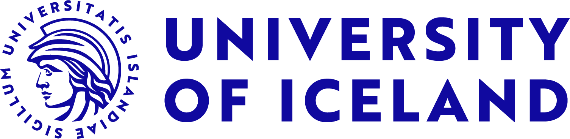 Learning Agreement Student Mobility for Studies outside of EU/EEAGeneral information Study Programme at the Receiving InstitutionThis Learning Agreement includes all the courses (educational components) to be carried out by the student at the Receiving Institution. The student is expected to attend a full course load (full time studies) at the Receiving Institution.Recognition at the University of Iceland *Subject to confirmation of credit conversions by ENIC/NARIC Iceland and the International Division.Signatures* https://www.hi.is/nam/tengilidir_vegna_althjodamala_i_deildum  https://english.hi.is/university/contacts_for_international_relationsStudentLast name(s)First name(s)ID-number(Kennitala)NationalityGenderGenderStudentLast name(s)First name(s)ID-number(Kennitala)NationalityGenderGenderStudentStudentFacultyFaculty    Field of study    Field of studyStudy cycleStudentSending InstitutionNameAddressCountryCountryAdministrative contact; email; phoneAdministrative contact; email; phoneAdministrative contact; email; phoneAdministrative contact; email; phoneAdministrative contact; email; phoneSending Institution       Magnús G. Þórarinsson, mobility coordinator       outgoing.international@hi.is       Tel: 00354 525 4311       Magnús G. Þórarinsson, mobility coordinator       outgoing.international@hi.is       Tel: 00354 525 4311       Magnús G. Þórarinsson, mobility coordinator       outgoing.international@hi.is       Tel: 00354 525 4311       Magnús G. Þórarinsson, mobility coordinator       outgoing.international@hi.is       Tel: 00354 525 4311       Magnús G. Þórarinsson, mobility coordinator       outgoing.international@hi.is       Tel: 00354 525 4311Sending InstitutionUniversity of IcelandSaemundargata 2,   102 ReykjavikICELANDICELAND       Magnús G. Þórarinsson, mobility coordinator       outgoing.international@hi.is       Tel: 00354 525 4311       Magnús G. Þórarinsson, mobility coordinator       outgoing.international@hi.is       Tel: 00354 525 4311       Magnús G. Þórarinsson, mobility coordinator       outgoing.international@hi.is       Tel: 00354 525 4311       Magnús G. Þórarinsson, mobility coordinator       outgoing.international@hi.is       Tel: 00354 525 4311       Magnús G. Þórarinsson, mobility coordinator       outgoing.international@hi.is       Tel: 00354 525 4311Sending Institution       Magnús G. Þórarinsson, mobility coordinator       outgoing.international@hi.is       Tel: 00354 525 4311       Magnús G. Þórarinsson, mobility coordinator       outgoing.international@hi.is       Tel: 00354 525 4311       Magnús G. Þórarinsson, mobility coordinator       outgoing.international@hi.is       Tel: 00354 525 4311       Magnús G. Þórarinsson, mobility coordinator       outgoing.international@hi.is       Tel: 00354 525 4311       Magnús G. Þórarinsson, mobility coordinator       outgoing.international@hi.is       Tel: 00354 525 4311Receiving InstitutionNameCityCountryCountryWebsite addressWebsite addressWebsite addressWebsite addressWebsite addressReceiving InstitutionAcademic YearStart date (dd/mm/yyyy)End date (dd/mm/yyyy)Table ACourse number
(component code)Course title at the Receiving Institution
(as indicated in the course catalogue) Semester 
[e.g. autumn/spring/term]Number of credits/units to be awarded by the Receiving Institution upon successful completionTotal credits:   Web link to the course catalogue at the Receiving Institution describing the learning outcomes: Web link to the course catalogue at the Receiving Institution describing the learning outcomes: Web link to the course catalogue at the Receiving Institution describing the learning outcomes: Web link to the course catalogue at the Receiving Institution describing the learning outcomes: Web link to the course catalogue at the Receiving Institution describing the learning outcomes: Table BCourse number (component code)Component title at the University of Iceland
(as indicated in the course catalogue) Semester 
[autumn/spring]Number of ECTS credits to be recognised by the University of Iceland*Total ECTS:   By signing this document, the student, the relevant Faculty and the International Division of the University of Iceland confirm that they approve this Learning Agreement and will comply with all the arrangements agreed upon by all parties. The University of Iceland agrees to recognize credits earned at the Receiving Institution for successfully completed educational components and to count them towards the student's degree in accordance with evaluation decisions and rules of the Faculty. The student is responsible for informing the Faculty and the International Division of problems or changes to the proposed study programme. In case of changes, a new Learning Agreement must be created and approved by the Faculty and the International Division.By signing this document, the student, the relevant Faculty and the International Division of the University of Iceland confirm that they approve this Learning Agreement and will comply with all the arrangements agreed upon by all parties. The University of Iceland agrees to recognize credits earned at the Receiving Institution for successfully completed educational components and to count them towards the student's degree in accordance with evaluation decisions and rules of the Faculty. The student is responsible for informing the Faculty and the International Division of problems or changes to the proposed study programme. In case of changes, a new Learning Agreement must be created and approved by the Faculty and the International Division.By signing this document, the student, the relevant Faculty and the International Division of the University of Iceland confirm that they approve this Learning Agreement and will comply with all the arrangements agreed upon by all parties. The University of Iceland agrees to recognize credits earned at the Receiving Institution for successfully completed educational components and to count them towards the student's degree in accordance with evaluation decisions and rules of the Faculty. The student is responsible for informing the Faculty and the International Division of problems or changes to the proposed study programme. In case of changes, a new Learning Agreement must be created and approved by the Faculty and the International Division.By signing this document, the student, the relevant Faculty and the International Division of the University of Iceland confirm that they approve this Learning Agreement and will comply with all the arrangements agreed upon by all parties. The University of Iceland agrees to recognize credits earned at the Receiving Institution for successfully completed educational components and to count them towards the student's degree in accordance with evaluation decisions and rules of the Faculty. The student is responsible for informing the Faculty and the International Division of problems or changes to the proposed study programme. In case of changes, a new Learning Agreement must be created and approved by the Faculty and the International Division.By signing this document, the student, the relevant Faculty and the International Division of the University of Iceland confirm that they approve this Learning Agreement and will comply with all the arrangements agreed upon by all parties. The University of Iceland agrees to recognize credits earned at the Receiving Institution for successfully completed educational components and to count them towards the student's degree in accordance with evaluation decisions and rules of the Faculty. The student is responsible for informing the Faculty and the International Division of problems or changes to the proposed study programme. In case of changes, a new Learning Agreement must be created and approved by the Faculty and the International Division.By signing this document, the student, the relevant Faculty and the International Division of the University of Iceland confirm that they approve this Learning Agreement and will comply with all the arrangements agreed upon by all parties. The University of Iceland agrees to recognize credits earned at the Receiving Institution for successfully completed educational components and to count them towards the student's degree in accordance with evaluation decisions and rules of the Faculty. The student is responsible for informing the Faculty and the International Division of problems or changes to the proposed study programme. In case of changes, a new Learning Agreement must be created and approved by the Faculty and the International Division.CommitmentNameHÍ - emailPositionDateSignatureStudentStudentResponsible person at the student’s faculty at the University of Iceland (Alþjóðatengiliður*)Responsible person at the International Division of UIMagnús G. Þórarinsson  outgoing.international@hi.isMobility coordinator